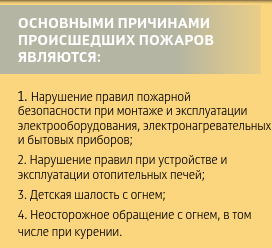 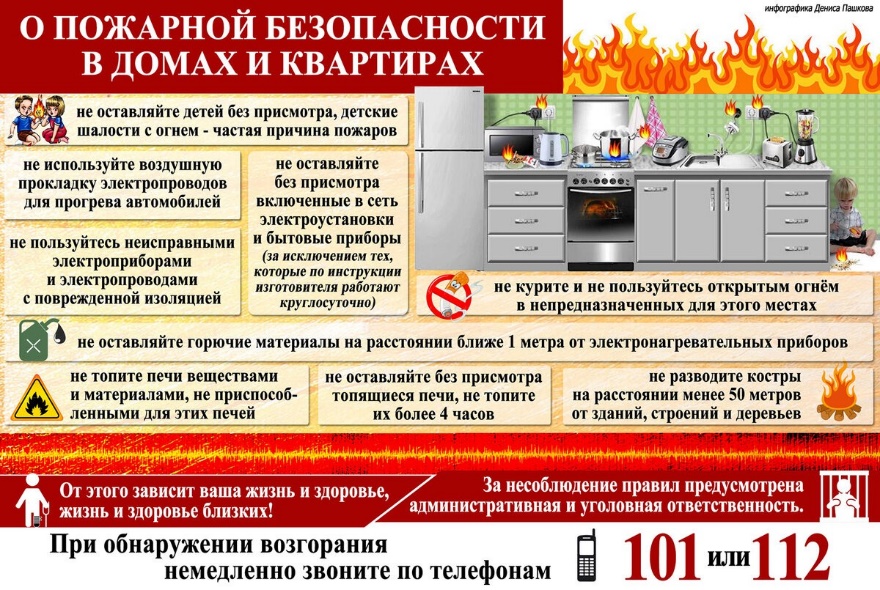 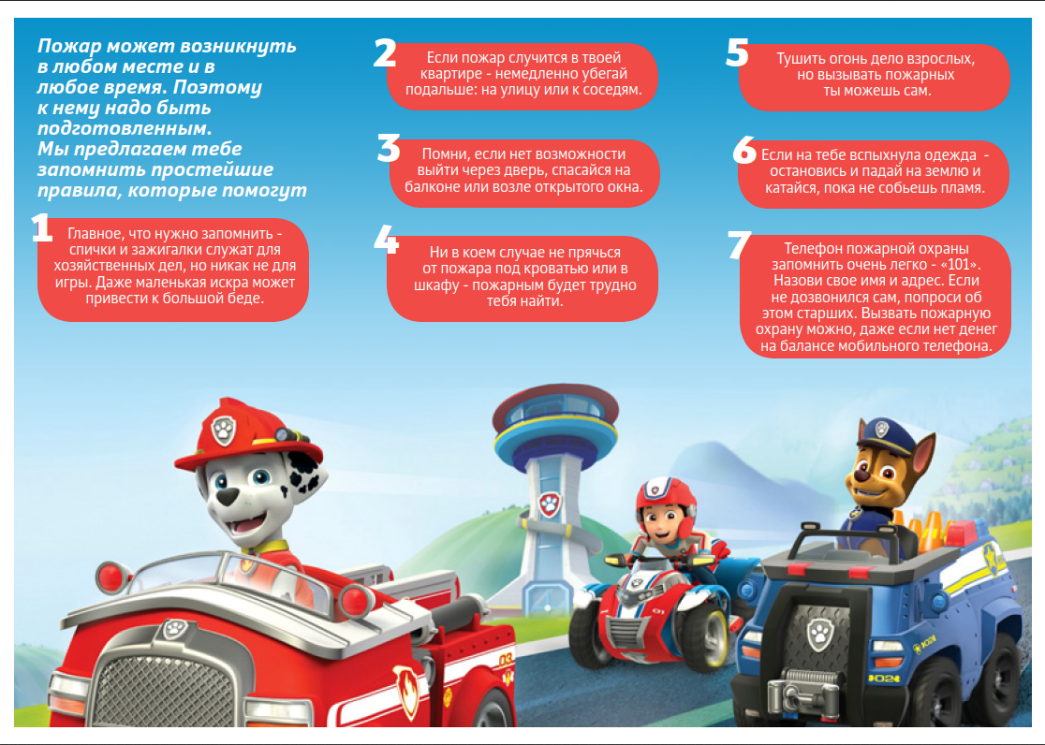     101    112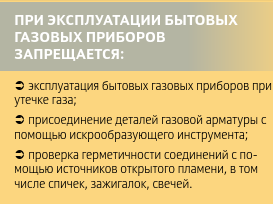 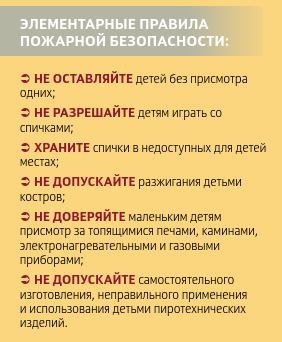 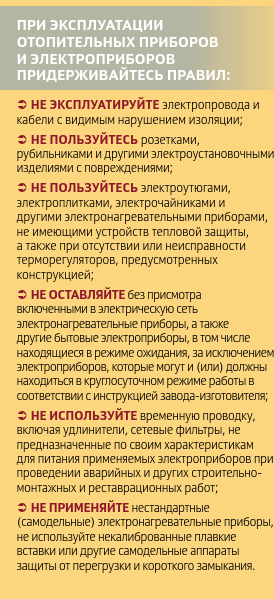 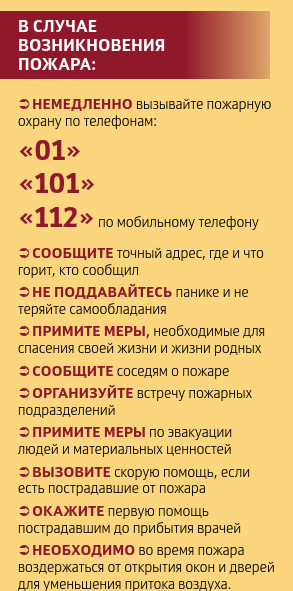 